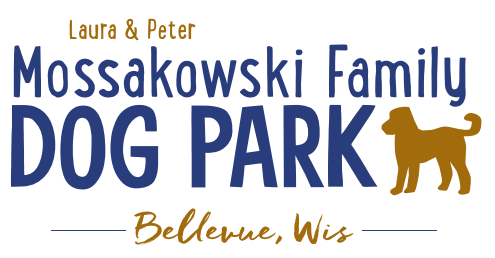 Laura and Peter Mossakowski Family Dog Park, LTD Committee MeetingDate & Location: 10/13/2021 @ 9:15a @ Laura Mossakowski LLC (2555 Continental Dr.; Green Bay, WI 54311)Meeting Began: In attendance: VP Report:   Approval of September Minutes: Treasurer Report:Current Balance: $___________  ($~___________ est. total with Village Account)Outstanding Bills: noneIncoming Donations: looking for a match donation from a local businessSecretary Report: no updatesCommunity Fundraising:  Grant Writing – looking for someone to help in this departmentMemorial fundraisers – step 1 is to know where they would be going, any thoughts?small gardens, rocks and other structures, plaques, benches, etc.Donn @ Forever Friends has rock options that can be looked into 	Fine tune details, location, and pricing when details known	Bricks starting at $200 unless lower cost option foundBenches and Table Memorials can have plaque memorials added – requested minimum of $2500Memorial plaque on Little Free Library optionA few hydrants to be installed and plaques made; $2500+ Fire hydrants or memorial boulders		Small Dog Area plaque still available for sponsorship/donation – requested minimum of $2500Options for signage to look for sponsorship from businesses, there have been signs up at other parks why can’t ours have that optionDNR funding / grants: Adam to help work on planning for upcoming grants and funds that can be used for ongoing projects 2021 grant application for 2022 projects (board walk and bridge as goals) – any updates?Old Business:Construction & Maintenance Updates:Shade Structure in Small Dog Area – consider another rebid to see if costs have come down and there may be another option for 2021 yet, 2022 is the next opportunity for a Packers grant option but we need that project doneCo-Op quote:  shelter material is $9,300 + $15,412 for install from this vendor = ~$25K + the cost of a concrete pad = total cost of the project. Updates: Next Meeting Dates: _________ (9:15am at Laura Mossakowski LLC; 2555 Continental Dr., Green Bay OR Zoom meeting) New Business:  Meeting Adjourned: 